AUTHORIZATION FORM FOR MINORS TO PARTICIPATEI, the undersigned ……………………………………………………………………………………………..born in .................…………………………………………. on …………………………....…………....................resident .......................……………......………………………………………………………………………………,telephone ……………………………………. e-mail ………………………………………………………..As the parent exercising parental authority of:……………………………………………………………………………………  of years ………………………By signing this document you declare that you:to have read the regulations of the "ITALIAN AWARD FOR PALEOART"- and accept all the terms and conditions indicated therein;- consent to the participation of my child in the "ITALIAN AWARD FOR PALEOART".Place and Date	Parent Signature…………………………	………………………………………IN THE CASE OF VIDEOS OR PICTURES OF MY OWN SON/DAUGHTERI also grant permission for the use of the images of my son/daughter………………………………………………………………… of years ………………………………………..within the communication channels of the Paleontological Museum of Montevarchi, in contexts that do not affect its personal dignity.Place and Date	Parent Signature…………………………	………………………………………Information provided pursuant to Articles 13-14 of GDPR 2016/679 (General Data Protection Regulation).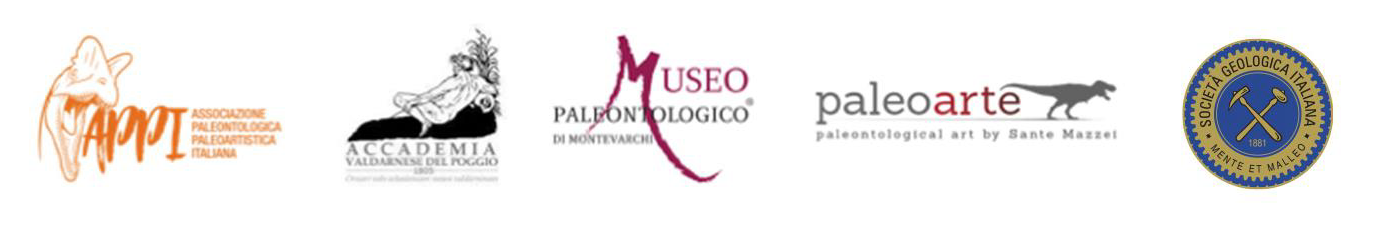 